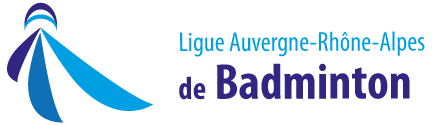 GESTION DU TEMPS DE TRAVAILSAINT –CASSIEN  06 JUIN 2020Fiche d’inscriptionFonction dans la structure :………………………………………………………………………………………….Nombre d’années d’expérience de dirigeant sportif…………………………………………………………………………………………….Motivation : merci de nous dire, si vous le souhaitez, le pourquoi de cette inscription …………………………………………………………………………………………………………………………………………………………………………………………………………………………………………………………………………………………………………………………………………………………………………………………………………………………………………………………………………………………………………………………………………………………………………………………….Coût formation :				(repas midi compris)Club/comité AURA badminton 			….X 50€ = …..Structure hors  AURA badminton 			….X 150€ = …..Règlement :    Virement (de préférence) IBAN : FR76 13906000148503984758869BIC : AGRIFRPP 839     		Ou par chèque (N° et Banque) Envoyer le document complété par mail à thomas.champion@badminton-aura.org DATE LIMITE D’INSCRIPTION 		22 MAI 2020BADMINTONHORS BADMINTONNOMPRENOMMAILTELEPHONELICENCECLUB/COMITESPORT